
Licensing and Regulation Division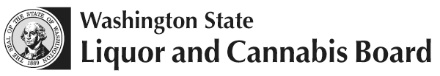 PO Box 43098, Olympia WA 98504-3098	Phone: (360) 664-1600  Fax: (360) 753-2710lcb.wa.gov 
Licensing and Regulation DivisionPO Box 43098, Olympia WA 98504-3098	Phone: (360) 664-1600  Fax: (360) 753-2710lcb.wa.gov License Number
Licensing and Regulation DivisionPO Box 43098, Olympia WA 98504-3098	Phone: (360) 664-1600  Fax: (360) 753-2710lcb.wa.gov 
Licensing and Regulation DivisionPO Box 43098, Olympia WA 98504-3098	Phone: (360) 664-1600  Fax: (360) 753-2710lcb.wa.gov UBI Number
Licensing and Regulation DivisionPO Box 43098, Olympia WA 98504-3098	Phone: (360) 664-1600  Fax: (360) 753-2710lcb.wa.gov 
Licensing and Regulation DivisionPO Box 43098, Olympia WA 98504-3098	Phone: (360) 664-1600  Fax: (360) 753-2710lcb.wa.gov Trade NameADDED ACTIVITIES FORBEER/WINE AND SPIRITS/BEER/WINE THEATERSPlease answer all questions below.Questions?  Contact your assigned licensing specialist or call Customer Service at (360) 664-1600.ADDED ACTIVITIES FORBEER/WINE AND SPIRITS/BEER/WINE THEATERSPlease answer all questions below.Questions?  Contact your assigned licensing specialist or call Customer Service at (360) 664-1600.ADDED ACTIVITIES FORBEER/WINE AND SPIRITS/BEER/WINE THEATERSPlease answer all questions below.Questions?  Contact your assigned licensing specialist or call Customer Service at (360) 664-1600.ADDED ACTIVITIES FORBEER/WINE AND SPIRITS/BEER/WINE THEATERSPlease answer all questions below.Questions?  Contact your assigned licensing specialist or call Customer Service at (360) 664-1600.ADDED ACTIVITIES FORBEER/WINE AND SPIRITS/BEER/WINE THEATERSPlease answer all questions below.Questions?  Contact your assigned licensing specialist or call Customer Service at (360) 664-1600.ADDED ACTIVITIES FORBEER/WINE AND SPIRITS/BEER/WINE THEATERSPlease answer all questions below.Questions?  Contact your assigned licensing specialist or call Customer Service at (360) 664-1600.STEP 1:  Please indicate which of the following added activities you will have for this location.STEP 1:  Please indicate which of the following added activities you will have for this location.STEP 1:  Please indicate which of the following added activities you will have for this location.STEP 1:  Please indicate which of the following added activities you will have for this location.STEP 1:  Please indicate which of the following added activities you will have for this location.STEP 1:  Please indicate which of the following added activities you will have for this location.Axe ThrowingWAC 314-03-060 Allows axe throwing at the liquor licensed premises with the approval of a safety operating plan.Axe ThrowingWAC 314-03-060 Allows axe throwing at the liquor licensed premises with the approval of a safety operating plan.Axe ThrowingWAC 314-03-060 Allows axe throwing at the liquor licensed premises with the approval of a safety operating plan. Yes No NoIf Yes, you must submit a Safety Operating Plan along with all its required documents.  You can find this form on our website:  lcb.wa.gov.  Click on Licensing Services, Forms/Applications, Applications/Added Activities – Safety Operating Plan.If Yes, you must submit a Safety Operating Plan along with all its required documents.  You can find this form on our website:  lcb.wa.gov.  Click on Licensing Services, Forms/Applications, Applications/Added Activities – Safety Operating Plan.If Yes, you must submit a Safety Operating Plan along with all its required documents.  You can find this form on our website:  lcb.wa.gov.  Click on Licensing Services, Forms/Applications, Applications/Added Activities – Safety Operating Plan.If Yes, you must submit a Safety Operating Plan along with all its required documents.  You can find this form on our website:  lcb.wa.gov.  Click on Licensing Services, Forms/Applications, Applications/Added Activities – Safety Operating Plan.If Yes, you must submit a Safety Operating Plan along with all its required documents.  You can find this form on our website:  lcb.wa.gov.  Click on Licensing Services, Forms/Applications, Applications/Added Activities – Safety Operating Plan.If Yes, you must submit a Safety Operating Plan along with all its required documents.  You can find this form on our website:  lcb.wa.gov.  Click on Licensing Services, Forms/Applications, Applications/Added Activities – Safety Operating Plan.Central Warehouse for WineWAC 314-02-104Allows you to utilize an offsite warehouse facility to receive wineCentral Warehouse for WineWAC 314-02-104Allows you to utilize an offsite warehouse facility to receive wineCentral Warehouse for WineWAC 314-02-104Allows you to utilize an offsite warehouse facility to receive wine Yes No NoCentral Warehouse for SpiritsWAC 314-02-104Allows you to utilize an offsite warehouse facility to receive spirits.Central Warehouse for SpiritsWAC 314-02-104Allows you to utilize an offsite warehouse facility to receive spirits.Central Warehouse for SpiritsWAC 314-02-104Allows you to utilize an offsite warehouse facility to receive spirits. Yes No NoIf Yes, you must submit a Warehouse Registration Form along with all its required documents.  You can find this form on our website:  lcb.wa.gov.  Click on Licensing Services, Forms/Applications, Applications/Added Activities – Warehouse Registration.If Yes, you must submit a Warehouse Registration Form along with all its required documents.  You can find this form on our website:  lcb.wa.gov.  Click on Licensing Services, Forms/Applications, Applications/Added Activities – Warehouse Registration.If Yes, you must submit a Warehouse Registration Form along with all its required documents.  You can find this form on our website:  lcb.wa.gov.  Click on Licensing Services, Forms/Applications, Applications/Added Activities – Warehouse Registration.If Yes, you must submit a Warehouse Registration Form along with all its required documents.  You can find this form on our website:  lcb.wa.gov.  Click on Licensing Services, Forms/Applications, Applications/Added Activities – Warehouse Registration.If Yes, you must submit a Warehouse Registration Form along with all its required documents.  You can find this form on our website:  lcb.wa.gov.  Click on Licensing Services, Forms/Applications, Applications/Added Activities – Warehouse Registration.If Yes, you must submit a Warehouse Registration Form along with all its required documents.  You can find this form on our website:  lcb.wa.gov.  Click on Licensing Services, Forms/Applications, Applications/Added Activities – Warehouse Registration.Extended HoursWAC 314-11-070The sale, service and consumption of alcoholic beverages are prohibited by law between the hours of 2:00 am and 6:00 am.  Do you plan to operate your business between these hours?Extended HoursWAC 314-11-070The sale, service and consumption of alcoholic beverages are prohibited by law between the hours of 2:00 am and 6:00 am.  Do you plan to operate your business between these hours?Extended HoursWAC 314-11-070The sale, service and consumption of alcoholic beverages are prohibited by law between the hours of 2:00 am and 6:00 am.  Do you plan to operate your business between these hours? Yes Yes NoMinors RestrictedAre you restricting minors (anyone under 21 years of age) from the entire premises at all times?Note:  If yes, all employees must be 21 years of age or older.Minors RestrictedAre you restricting minors (anyone under 21 years of age) from the entire premises at all times?Note:  If yes, all employees must be 21 years of age or older.Minors RestrictedAre you restricting minors (anyone under 21 years of age) from the entire premises at all times?Note:  If yes, all employees must be 21 years of age or older. Yes Yes NoOutside Service AreaWAC 314-03-200You must have leasehold rights to the area, there must be an interior access to the licensed premises, and it must be enclosed with 42” barriers such as ropes and stanchions, railings or fences.Outside Service AreaWAC 314-03-200You must have leasehold rights to the area, there must be an interior access to the licensed premises, and it must be enclosed with 42” barriers such as ropes and stanchions, railings or fences.Outside Service AreaWAC 314-03-200You must have leasehold rights to the area, there must be an interior access to the licensed premises, and it must be enclosed with 42” barriers such as ropes and stanchions, railings or fences. Yes Yes NoSTEP 2:  CertificationSTEP 2:  CertificationSTEP 2:  CertificationSTEP 2:  CertificationSTEP 2:  CertificationSTEP 2:  CertificationI declare under penalty of perjury that all answers contained in this application are true, correct, and complete.  The undersigned certifies it is understood that a misrepresentation of fact is cause for rejection of this application or revocation of any permit issued.I declare under penalty of perjury that all answers contained in this application are true, correct, and complete.  The undersigned certifies it is understood that a misrepresentation of fact is cause for rejection of this application or revocation of any permit issued.I declare under penalty of perjury that all answers contained in this application are true, correct, and complete.  The undersigned certifies it is understood that a misrepresentation of fact is cause for rejection of this application or revocation of any permit issued.I declare under penalty of perjury that all answers contained in this application are true, correct, and complete.  The undersigned certifies it is understood that a misrepresentation of fact is cause for rejection of this application or revocation of any permit issued.I declare under penalty of perjury that all answers contained in this application are true, correct, and complete.  The undersigned certifies it is understood that a misrepresentation of fact is cause for rejection of this application or revocation of any permit issued.I declare under penalty of perjury that all answers contained in this application are true, correct, and complete.  The undersigned certifies it is understood that a misrepresentation of fact is cause for rejection of this application or revocation of any permit issued.Print Name:Print Title:Print Title:Print Title:Print Title:Signature:Date:Date:Date:Date: